elternakademieFamilie verbindet 2018 von 14:00-15:00 Uhr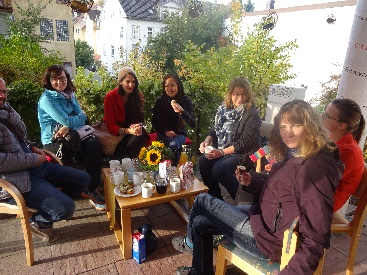 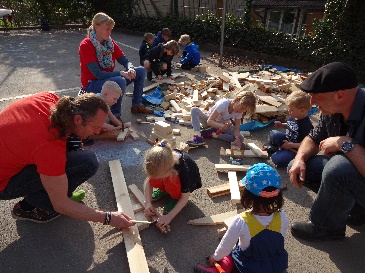 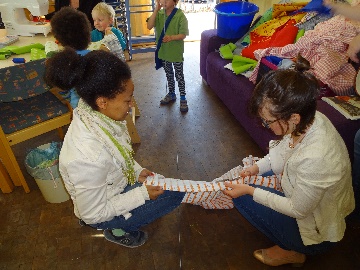 17. Januar Leben ohne Windeln mit S. Beck, Mutter von Silas26. Februar Wenn Kinder dem Tod begegnen mit C. Beck (Notfallseelsorger)14. März Leben ohne Plastik mit B. Schindler, Mutter von Moritz, Emil, Bernhard17. April Schnarchen bei Kindern und Erwachsenen mit B. Dr. Schellhorn, Mutter von Mathea Mai Schlafen! Wenn das so einfach wäre!  Externe Referentin angefragtMai Chemie-Experimente- Eltern-Kind-Aktion mit H. Schellhorn 14:00-16:0001. Juli Atmen, Singen, Loslassen mit I. Tautu/ Mutter von ClaraJuni Eltern-Kind-Aktion organisiert von Hernn Rußner (Grünflächenamt oder Stadtreinigung)Juni Vater-Kindszeltlager Juli Häckeln mit I. Martow/ Mutter von Hannah und Laurena26. September Kinder-Sicherheit im Auto mit R. Zumsande/ Mutter von Fabian u. Julius16. Oktober Unsere Lieblings-Bilderbücher Austausch und Präsentation8. November Laternengestalten für Eltern mit Frau Karberg Mutter von Zoe21. November wie kreativ?  mit A. Ress Erzieherin und Fachkraft für Reggio-Pädagogik Während dieser Zeit übernehmen wir die Kinderbetreuung für Sie, d.h. die Kinder können ganz entspannt in ihrer Gruppe bleiben.